Clinical and Dispensing Audiologist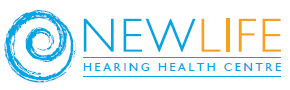 Maternity Leave 1 year (possibility of extension/permanent position) St. John’sNewLife Hearing Health Centre is an independent, audiology driven, patient focused hearing health care centre located in Newfoundland since 2012. NewLife currently has two locations one in St. John’s, NL and another in Carbonear, NL. We employ 3 full time audiologists and three support staff. We are looking for a 1 year maternity leave in St. John’s with the possibility of extension or permanent position.  At NewLife our values reflect a commitment to long term patient care, coupled with a compassionate approach and a customized hearing solution plan. We believe that by using audiology-based protocols, state of the art equipment, and thorough patient assessments with appropriate counseling, we can help those with hearing loss reach their full potential.  All manufacturers are considered during patient assessments with selections based on client needs. Aural rehabilitation of hearing loss is our primary focus. NewLife is excited to announce it is looking for a like-minded Audiologist to join our team.Our commitment to our staff: Competitive salary packageHealth and medical benefit programFlexible and fun working environment which encourages active learningContinuing education opportunities  The successful candidate should have:A master’s degree or equivalent in AudiologyEligible for registration with NLCHP (www.nlchp.ca) Dispensing experience an assetStrong diagnostic skills with experience in ENT testing an assetExcellent communication and counseling skills Must be self directed and dedicated to patient careAbility to build relationships and work well within a teamThe successful candidate will apply evidence- based practices for both their assessments and rehabilitative recommendations. They must have strong interpersonal skills, be enthusiastic, be motivated and have willingness to learn. As a team member, dedicated professionals can enjoy working independently as well as part of a growing team; professional input can be heard!Top performers only apply! We look forward to hearing from you; please email your resume to Jillian Ryan in PDF form at jilllian@newlifehearing.ca. Estimated date of employment February 2020.  NewLife Hearing Health Centre…. Where your journey to better hearing begins!